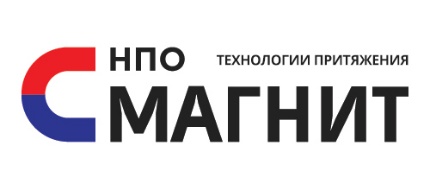 ОПРОСНЫЙ ЛИСТ ДЛЯ РАЗРАБОТКИ МАГНИТНЫХ   СЕПАРАТОРОВ(ЖЕЛЕЗОУЛОВИТЕЛЕЙ) основеОСНОВЕ ПОСТОЯННЫХ МАГНИТОВОПРОСНЫЙ ЛИСТ ДЛЯ РАЗРАБОТКИ МАГНИТНЫХ   СЕПАРАТОРОВ(ЖЕЛЕЗОУЛОВИТЕЛЕЙ) основеОСНОВЕ ПОСТОЯННЫХ МАГНИТОВ1.ИСХОДНЫЙ ПРОДУКТ1.ИСХОДНЫЙ ПРОДУКТ1.ИСХОДНЫЙ ПРОДУКТНаименование исходного продуктаНаименование исходного продуктаВлажность, %Влажность, %Температура,  оCТемпература,  оC2.ХАРАКТЕРИСТИКА ИЗВЛЕКАЕМЫХ МАГНИТНЫХ МАТЕРИАЛОВ2.ХАРАКТЕРИСТИКА ИЗВЛЕКАЕМЫХ МАГНИТНЫХ МАТЕРИАЛОВ2.ХАРАКТЕРИСТИКА ИЗВЛЕКАЕМЫХ МАГНИТНЫХ МАТЕРИАЛОВНаименование извлекаемых материаловНаименование извлекаемых материаловГранулометрический состав, ммГранулометрический состав, ммМаксимальный вес куска в извлекаемом материале и его размер, гМаксимальный вес куска в извлекаемом материале и его размер, гФактическое содержание извлекаемого материала в исходном продукте, %Фактическое содержание извлекаемого материала в исходном продукте, %Допустимое содержание извлекаемого материала в исходном продукте, %Допустимое содержание извлекаемого материала в исходном продукте, %3.ПАРАМЕТРЫ ТЕХНОЛОГИЧЕСКОГО ПРОЦЕССА3.ПАРАМЕТРЫ ТЕХНОЛОГИЧЕСКОГО ПРОЦЕССА3.ПАРАМЕТРЫ ТЕХНОЛОГИЧЕСКОГО ПРОЦЕССАФакт. производительность, т/чФакт. производительность, т/чМакс. Производительность, т/чМакс. Производительность, т/ч4.ТИП УСТРОЙСТВА, ТРАНСПОРТИРУЮЩЕГО ИСХОДНЫЙ ПРОДУКТ4.ТИП УСТРОЙСТВА, ТРАНСПОРТИРУЮЩЕГО ИСХОДНЫЙ ПРОДУКТ4.ТИП УСТРОЙСТВА, ТРАНСПОРТИРУЮЩЕГО ИСХОДНЫЙ ПРОДУКТНаименованиеНаименованиеШирина ленты, ммШирина ленты, ммТолщина исходного продукта на ленте, ммТолщина исходного продукта на ленте, ммЛинейная скорость ленты, м/секЛинейная скорость ленты, м/секДиаметр ленточных барабанов, ммДиаметр ленточных барабанов, мм5. ДОПОЛНИТЕЛЬНАЯ ИНФОРМАЦИЯ5. ДОПОЛНИТЕЛЬНАЯ ИНФОРМАЦИЯ5. ДОПОЛНИТЕЛЬНАЯ ИНФОРМАЦИЯЖелаемая очистка(ручная/автоматическая)Желаемая очистка(ручная/автоматическая)Максимальная величина магнитного поля(индукции), А/м2(Тл)Максимальная величина магнитного поля(индукции), А/м2(Тл)Наличие возможности поставки пробы исходного продукта массой 5-10 кг для лабораторных исследованийНаличие возможности поставки пробы исходного продукта массой 5-10 кг для лабораторных исследованийМагнитная восприимчивость извлекаемого магнитного материала, 10_7м3/кгМагнитная восприимчивость извлекаемого магнитного материала, 10_7м3/кг6. КОНТАКТНАЯ ИНФОРМАЦИЯ6. КОНТАКТНАЯ ИНФОРМАЦИЯ6. КОНТАКТНАЯ ИНФОРМАЦИЯПредприятиеПредприятиеКонтактное лицоКонтактное лицоТелефон/факсТелефон/факсE-mailE-mail